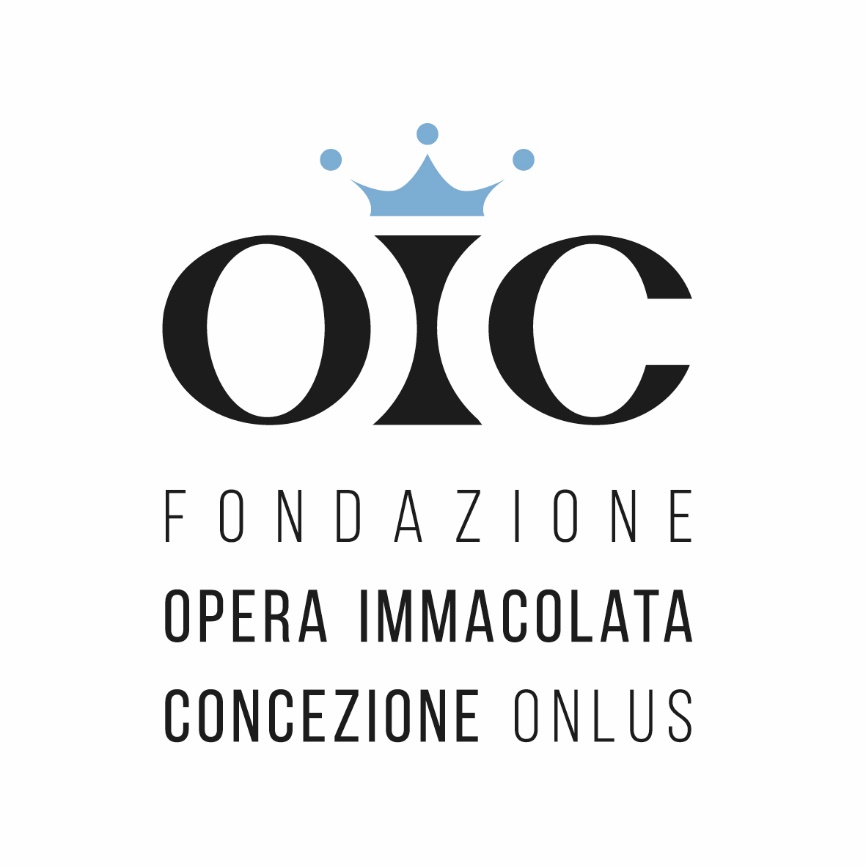 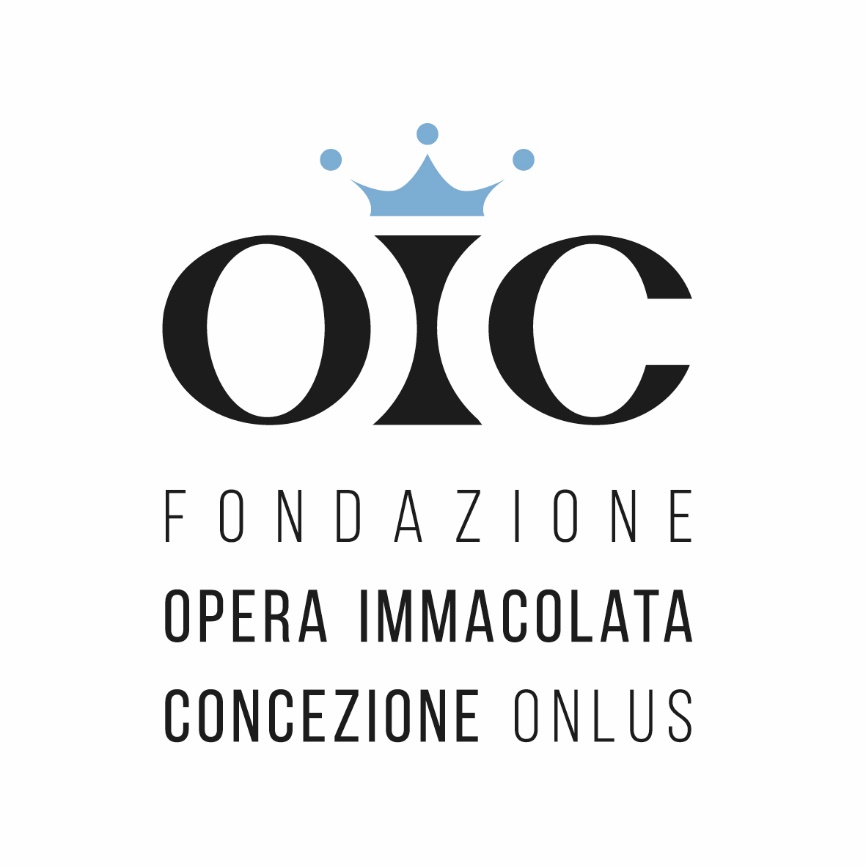 Peregrinatio Mariae 2021Maria nelle nostre viteCentro Residenziale Guido NegriVENERDÌ 21 MAGGIOore 10.30  Accoglienza della Statua della Madonna di Fatima        con processione fino alla Chiesa della residenzaore 16.00  Pellegrinaggio della Statua della Madonna ai piani 1, 2 e 3 della Terza VillaSABATO22 MAGGIOore 09.30Pellegrinaggiodella Statuaai piani 0, 1 e 2della Seconda Villa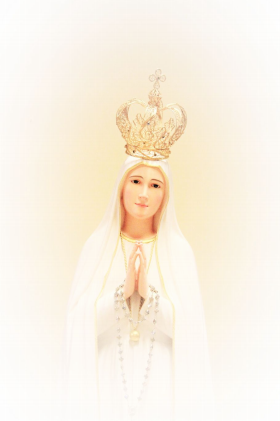 DOMENICA23 MAGGIOore 09.30S. Messa solenne per gli ospiti celebrata da don Augusto Busin(Evento in diretta Youtube)ore 17.00S. Messaper i dipendenti in chiesaore 15.30Pellegrinaggio della Statua ai piani 0, 1 e 2 della Quarta Villaore 17.00S. Messaper i dipendenti in chiesaore 18.00Recita del S. Rosario per i Volontari V.A.d.A. davanti alla hall della residenza